Zhmurchenko IgorExperience:Position applied for: AB-WelderDate of birth: 23.04.1961 (age: 56)Citizenship: UkraineResidence permit in Ukraine: NoCountry of residence: UkraineCity of residence: Hola PrystanPermanent address: str. Larionova 101a /10Contact Tel. No: +38 (066) 012-04-90E-Mail: izhmurchenko@mail.ruU.S. visa: NoE.U. visa: NoUkrainian biometric international passport: Not specifiedDate available from: 02.04.2014English knowledge: ModerateMinimum salary: 1500 $ per monthPositionFrom / ToVessel nameVessel typeDWTMEBHPFlagShipownerCrewingAble Seaman03.03.2013-16.09.2013azovRefrigerator3650Deutz790ukraineLinarm/ Ukraine&mdash;Motorman-Oiler20.08.0009-16.12.2009Ares-|||Dry Cargo3200SKL1000Phnom PenhDora Shipping/ Turkey&mdash;Able Seaman08.11.2008-29.05.2009LimeDry Cargo3500SKL1030MoldovaTedial Shipping Ltd/ Cyprus&mdash;Able Seaman11.08.2007-09.02.2008kredoDry Cargo3150SKL1030UkraineTedial Shipping Ltd Cyprus&mdash;Able Seaman25.06.2006-04.01.2007LimeDry Cargo3500SKL1030MoldovaTedial Shipping Ltd/ Cyprus&mdash;Fitter-Welder10.07.2005-16.01.2006Sea LeaderContainer Ship22000Sulzer12800GibraltarTarget Marine S A/ GreeceMarine pro servise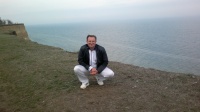 